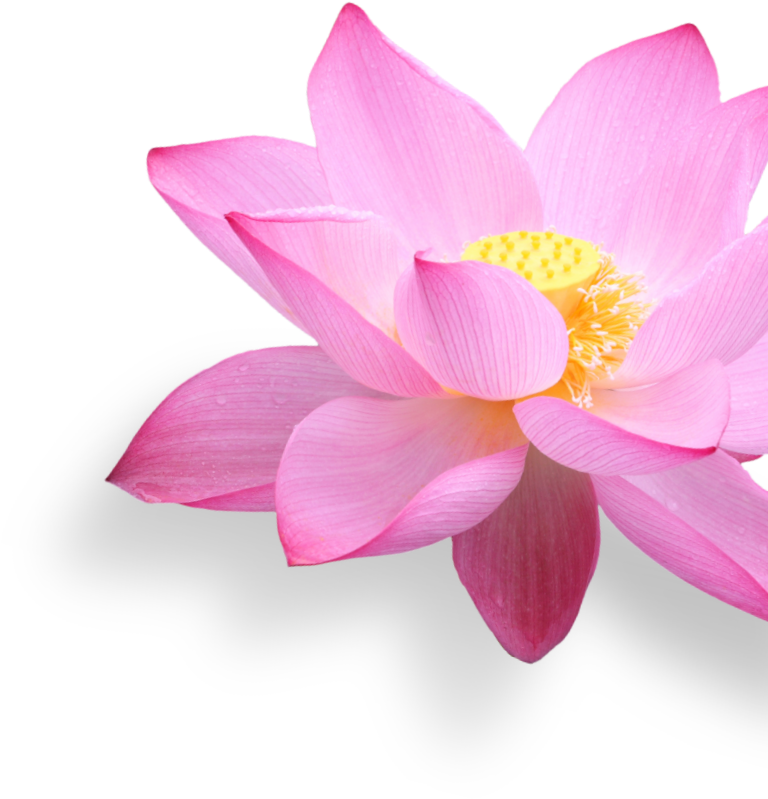 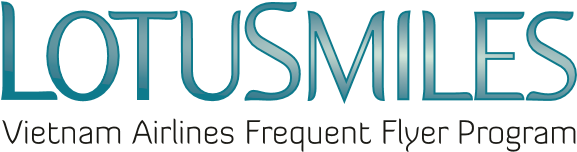 會員帳戶管理授權委託書(請以英文大寫字母填寫)AUTHORIZATION PAPERI, the undersigned, hereby authorized Ms/Mr:………………………..with the following information:立書人特此授權下列受託人:Full name受託人姓名:Identity/passport number證件/護照號碼:Phone number聯絡電話:Email信箱:to act on my behalf in all possible manners to my Lotusmiles account, including:代為管理本人會員帳戶相關事宜，項目如下: Request to be provided my account activities 帳戶資訊查詢 Redeem my miles 哩程兌換 Claim my missing miles 哩程補登 Buy/transferring my miles 哩程購買與轉讓This authorization is valid from:…………………………..to:……………………………………………此授權有效期限:=========================================================================Note: Each member can assign to only 01 person in a certain period每位會員僅能於指定期間內授權一位受託人代為管理其帳戶.Required documents when authorizing授權申請應備文件:Scan copy of Lotusmiles membership card會員卡影本Scan copy of member’s identity card/passport 會員身分證/護照影本Scan copy of Authorized person’s identity card/passport 受託人身分證/護照影本 In case the authorized person request the award at Vietnam Airlines branch offices, he/she is required to present the original copies of all documents above. 受託人亦需備齊上述所有文件以利後續申請獎勵兌換事宜 I agree the Privacy Policy of Vietnam Airlines     我已詳閱並同意越南航空隱私政策Member’s signature 會員簽名Date日期:    /      /